　大阪府では、土砂埋立て等（埋立て・盛土・堆積(一時堆積を含む））の適正化を図り、災害の防止及び生活環境の保全に資することを目的に、「大阪府土砂埋立て等の規制に関する条例」（以下「条例」という。）を制定し、平成27年7月から施行しています。この条例においては、条例の許可を受けた残土処分事業者やストックヤード事業者（残土処分事業者等）に対して、建設残土等を受け入れる前に、その土砂の「発生場所」と「汚染のおそれがないこと」の確認したうえで、それらが確認できる書類を府に提出することを求めています。そのため、建設発生土等の土砂を発生させる方（発注者、元請負者含む）が、条例の許可を受けた残土処分場等に土砂を搬入する場合、事前に残土処分事業者等に対して、次の２つの書類を提示し、それら事業者の確認作業に協力するようにしてください。１　「どこから発生した土砂か。」を示す書類２　「汚染のおそれがない土砂である。」ことを示す書類また、これらの書類を作成するためには、土壌調査（分析）や行政機関への問合せ等が必要となり、結果が判明するまで数週間の期間を要する場合があります。そのため、土砂を発生させる工事に着手する前に相当の余裕をもって、「汚染のおそれがない土砂である。」ことを確認する作業を開始してください。【注意事項】○これらの書類の作成に当たっては、発注者や元請負者は、書類作成のための情報提供など、積極的に取り組むようにしてください。決して運搬事業者に任せるようなことはしないでください。○これらの書類の提示がないままに、条例の許可を受けた残土処分場等に土砂を搬入した場合、残土処分場等への全ての土砂の搬入が停止されることがあります。　１　「どこから発生した土砂か。」を示す書類（１）建設工事等から発生した土砂の場合○記載例１①を掲載（8頁）していますので、参照してください。○発注者や元請負者と相談して、記載してください。（２）ストックヤード等から発生した土砂の場合○記載例１②を掲載（9頁）していますので、参照してください。　２　「汚染のおそれがない土砂である。」ことを示す書類「汚染のおそれがない土砂である。」ことを示す書類の作成方法については、土砂の発生場所や土砂を発生させる方（発注者、請負者）の意向等により、いくつかの方法があります。次の「『汚染のおそれがない土砂である。』ことの確認方法決定フロー」を参照して、どの方法で行うべきか決定してください。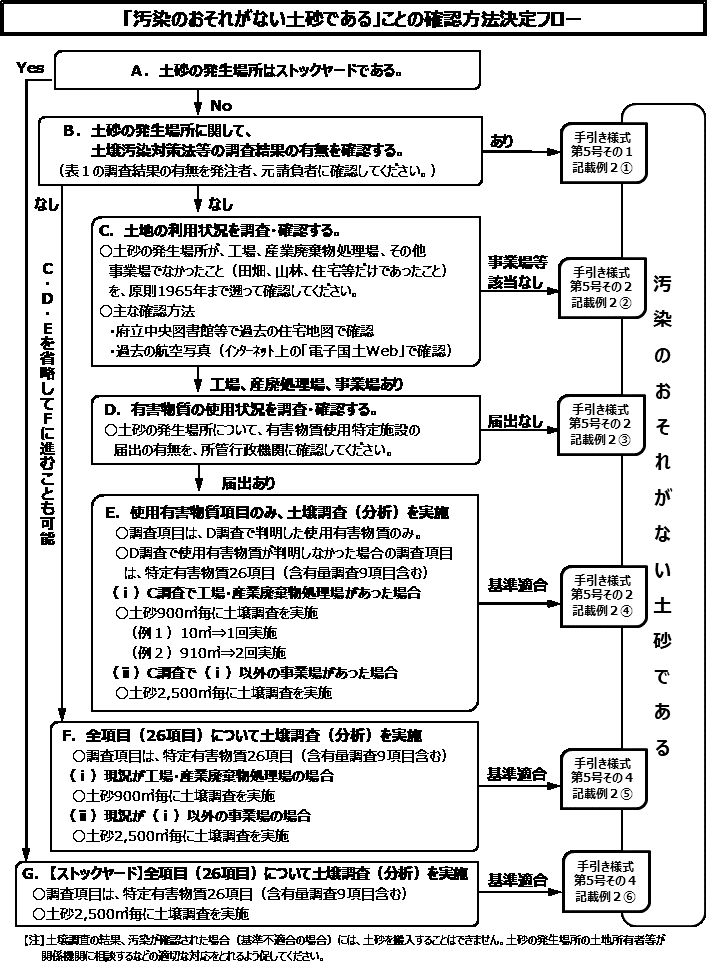 【確認方法決定フローの解説】（１）「A．土砂の発生場所はストックヤードである。」○該当する場合は「Yes」となります。Gに進んでください。○該当しない場合は、「No」となります。Bに進んでください。（２）「B．土砂の発生場所に関して、土壌汚染対策法等の調査結果の有無を確認する。」○表１に記載の調査結果の有無を発注者、元請負者に確認してください。ただし、所管行政庁が受理したものに限ります。○確認した結果、当該調査結果があれば、「汚染のおそれがない土砂である。」と見なすことができますので、その写しを入手してください。○提出書類については、記載例2①を掲載（10,11頁）していますので、参照してください（３）「C．土地の利用状況を調査・確認する。」○土砂の発生場所について、1965年まで遡って、概ね5年毎に、土地の利用状況を確認し、工場や産業廃棄物処理場、その他の事業場（表2）がなかったことを確認してください。○履歴の確認方法は表3のとおりです。○工場や産業廃棄物処理場、その他の事業場がなかった場合（田畑、山林、住宅等だけであった場合）、「汚染のおそれがない土砂である。」と見なすことができます。○提出書類については、記載例2②を掲載（12,13頁）していますので、参照してください。（４）「D．有害物質の使用状況を調査・確認する。」○Cの調査で土砂の発生場所に工場や事業場があった場合、表4の土壌汚染対策法所管部局等に対して、当該工場や事業場に関して有害物質使用特定施設の届出の有無を確認してください。ただし、その確認には、工場や事業場の「事業所名」が判明していることが必要です。○届出がなかった場合、「汚染のおそれがない土砂である。」と見なすことができます。○提出書類については、記載例2③を掲載（14～16頁）していますので、参照してください。（５）「E．使用有害物質項目のみ、土壌調査（分析）を実施。」○土壌調査の項目は、D調査で判明した使用有害物質のみとなります。ただし、使用有害物質が判明しなかった場合は、表5の特定有害物質26項目が調査対象となります。○Cの調査で土砂の発生場所が工場又は産業廃棄物処理場であった場合、土砂900㎥毎に土壌調査が必要となります。○逆に、工場又は産業廃棄物処分場以外の事業場であった場合、土砂2,500㎥毎に土壌調査が必要となります。○土壌調査の方法は表6にまとめています。（詳しくは、環境計量証明事業者にご相談ください。）○土壌調査の結果が表5の基準に適合していた場合、「汚染のおそれがない土砂である。」と見なすことができます。○提出書類については、記載例2④を掲載（17～19頁）していますので、参照してください。（６）「F．全項目（26項目）について土壌調査（分析）を実施」○土壌調査の項目は、表5の特定有害物質26項目が調査対象となります。○土砂の発生場所の現況が、工場又は産業廃棄物処理場である場合、土砂900㎥毎に土壌調査が必要です。○土砂の発生場所の現況が、工場又は産業廃棄物処理場以外の事業場である場合、土砂2,500㎥毎に土壌調査が必要となります。○土壌調査の方法は表7にまとめています。（詳しくは、環境計量証明事業者にご相談ください。）○土壌調査の結果が表5の基準に適合していた場合、「汚染のおそれがない土砂である。」と見なすことができます。○提出書類については、記載例2⑤を掲載（20頁）していますので、参照してください。（７）「G．【ストックヤード】全項目（26項目）について土壌調査（分析）を実施」○土壌調査の項目は、表5の特定有害物質26項目が調査対象となります。○土砂2,500㎥毎に土壌調査が必要となります。○土壌調査の方法は表8にまとめています。（詳しくは、環境計量証明事業者にご相談ください。）○土壌調査の結果が表5の基準に適合していた場合、「汚染のおそれがない土砂である。」と見なすことができます。○提出書類については、記載例2⑥を掲載（21頁）していますので、参照してください。表1　土壌汚染対策法・大阪府生活環境の保全等に関する条例に基づく調査結果（※１）全ての添付書類の提出を求めるものではありません。調査結果など汚染のおそれがないことを確認できる書類のみ提出してください。（※２）変更届出書及びそれに対する所管行政庁からの「法4条3項による調査命令を発出しない。」ことを記載した書面がある場合はその書面。もしくは、「法4条3項による調査命令を発出しない。」ことを所管行政庁にヒアリングした結果を記録した書面（ヒアリングの日時、ヒアリング対象者（所属、役職、氏名）、対象者の連絡先、ヒアリング担当者の氏名・職・連絡先も記載のこと。）（注）土壌汚染対策法等の手続きの詳細については、「土壌汚染対策法及び大阪府生活環境の保全等に関する条例に基づく土壌汚染に係る調査・対策の手引き」（平成31年4月、大阪府環境農林水産部環境管理室）を参照してください。表2　工場、産業廃棄物処理場、それら以外の事業場の判断基準（注）「逐条解説大気汚染防止法」（昭和59年　大気汚染防止法令研究会）を一部準用して作成表3　「C．土地の利用状況を調査・確認する。」の土地利用履歴確認方法表4　「D．有害物質の使用状況を調査する。」の土壌汚染対策法所管部局等表5　特定有害物質及び基準値　　　　　　　　　　　　　　　　　　　　　（令和3年4月1日現在）（※）下表の左欄に掲げる有害物質の使用履歴がある場合にあっては、その有害物質の区分に応じて下表右欄に掲げる物質を含めて検査して下さい。（注）土壌含有量基準：有害物質が含まれる汚染土壌を直接摂取することによるリスクに係る基準土壌溶出量基準：有害物質が含まれる汚染土壌からの有害物質の溶出に起因する汚染地下水等の摂取によるリスクに係る基準mg/kg（土壌1キログラムあたりミリグラム）     mg/L（検液1リットルあたりミリグラム）表6　「E．使用有害物質項目のみ、土壌調査（分析）を実施。」の土壌調査方法表7　「F．全項目（26項目）について土壌調査（分析）を実施。」の土壌調査方法表8　「G．【ストックヤード】全項目（26項目）について土壌調査（分析）を実施。」の土壌調査方法様式第８号（第15条関係）　　　　　　　　　　　　　　＜記載例１①＞土砂発生元証明書年　　月　　日許可を受けた者の氏名（法人にあっては、その名称及び代表者の氏名）　　　　　　　　　　　　　　　様　　　　　　　　　　　　　　　　　　　土砂を発生させた者　　　　　　　　　　　　　　　　　　　　住　　所　　　　　　　　　　　　　　　　　　　　氏　　名　　　　　　　　　　　　　　　　　　　　　　　　　　　　　　　　　　　　　　　法人にあっては、その名称、代表者又は現場責任者の氏名及び主たる事務所の所在地　　　　　　　　　　　　　　　　　　　　　　　　　　　　　　　　　電話番号大阪府土砂埋立て等の規制に関する条例第７条の許可を受けた埋立て等区域に搬出する土砂は、次の場所から発生したものであることを証明します。注　搬出する土砂の区分の欄には、該当する建設業に属する事業を行う者の再生資源の利用に関する判断の基準となるべき事項を定める省令別表第１の上欄に掲げる区分を記載すること。様式第８号（第15条関係）　　　　　　　　　　　　　　＜記載例１②＞土砂発生元証明書年　　月　　日許可を受けた者の氏名（法人にあっては、その名称及び代表者の氏名）　　　　　　　　　　　　　　　様　　　　　　　　　　　　　　　　　　　土砂を発生させた者　　　　　　　　　　　　　　　　　　　　住　　所　　　　　　　　　　　　　　　　　　　　氏　　名　　　　　　　　　　　　　　　　　　　　　　　　　　　　　　　　　　　　　　　法人にあっては、その名称、代表者又は現場責任者の氏名及び主たる事務所の所在地　　　　　　　　　　　　　　　　　　　　　　　　　　　　　　　　　電話番号大阪府土砂埋立て等の規制に関する条例第７条の許可を受けた埋立て等区域に搬出する土砂は、次の場所から発生したものであることを証明します。注　搬出する土砂の区分の欄には、該当する建設業に属する事業を行う者の再生資源の利用に関する判断の基準となるべき事項を定める省令別表第１の上欄に掲げる区分を記載すること。大阪府土砂埋立て等の規制に関する条例　手引き様式第5号その1【参考様式】　　　　　＜記載例2①＞（第１面/全2面）搬入土砂の汚染のおそれがないことの確認票年　　月　　日　本票は、土砂搬入報告書（規則様式第9号）に添付してください。大阪府土砂埋立て等の規制に関する条例　手引き様式第5号その1【参考様式】（第2面/全2面）（※１）全ての添付書類の提出を求めるものではありません。調査結果など汚染のおそれがないことを確認できる書類のみ提出してください。（※２）変更届出書及びそれに対する所管行政庁からの「法4条3項による調査命令を発出しない。」ことを記載した書面がある場合はその書面。もしくは、「法4条3項による調査命令を発出しない。」ことを所管行政庁にヒアリングした結果を記録した書面（ヒアリングの日時、ヒアリング対象者（所属、役職、氏名）、対象者の連絡先、ヒアリング担当者の氏名・職・連絡先も記載のこと。）（注）土壌汚染対策法等の手続きの詳細については、「土壌汚染対策法及び大阪府生活環境の保全等に関する条例に基づく土壌汚染に係る調査・対策の手引き」（平成31年4月、大阪府環境農林水産部環境管理室）を参照してください。大阪府土砂埋立て等の規制に関する条例　手引き様式第5号その2【参考様式】　　　　　＜記載例2②＞（第１面/全4面）搬入土砂の汚染のおそれがないことの確認票年　　月　　日　本票は、土砂搬入報告書（規則様式第9号）に添付してください。大阪府土砂埋立て等の規制に関する条例　手引き様式第5号その2【参考様式】（第2面/全4面）（注）工場、産業廃棄物処理場、その他の事業場の判断については、手引き図表4-12を参照してください。（※1）手引き様式第5号その3を利用してください。大阪府土砂埋立て等の規制に関する条例　手引き様式第5号その2【参考様式】　　　　　＜記載例2③＞（第１面/全4面）搬入土砂の汚染のおそれがないことの確認票年　　月　　日　本票は、土砂搬入報告書（規則様式第9号）に添付してください。大阪府土砂埋立て等の規制に関する条例　手引き様式第5号その2【参考様式】（第2面/全4面）（注）工場、産業廃棄物処理場、その他の事業場の判断については、手引き図表4-12を参照してください。（※1）手引き様式第5号その3を利用してください。大阪府土砂埋立て等の規制に関する条例　手引き様式第5号その2【参考様式】（第3面/全4面）（※2）手引き図表4-14大阪府土砂埋立て等の規制に関する条例　手引き様式第5号その2【参考様式】　　　　　＜記載例2④＞（第１面/全4面）搬入土砂の汚染のおそれがないことの確認票年　　月　　日　本票は、土砂搬入報告書（規則様式第9号）に添付してください。大阪府土砂埋立て等の規制に関する条例　手引き様式第5号その2【参考様式】（第2面/全4面）（注）工場、産業廃棄物処理場、その他の事業場の判断については、手引き図表4-12を参照してください。（※1）手引き様式第5号その3を利用してください。大阪府土砂埋立て等の規制に関する条例　手引き様式第5号その2【参考様式】（第3面/全4面）（※2）手引き図表4-14大阪府土砂埋立て等の規制に関する条例　手引き様式第5号その4【参考様式】　　　　　＜記載例2⑤＞搬入土砂の汚染のおそれがないことの確認票年　　月　　日　本票は、土砂搬入報告書（規則様式第9号）に添付してください。（※1）手引き図表4-14大阪府土砂埋立て等の規制に関する条例　手引き様式第5号その4【参考様式】　　　　　＜記載例2⑥＞搬入土砂の汚染のおそれがないことの確認票年　　月　　日　本票は、土砂搬入報告書（規則様式第9号）に添付してください。（※1）手引き図表4-14大阪府土砂埋立て等の規制に関する条例　手引き様式第5号その3【参考様式】　　　　　＜記載例2⑦＞土砂の発生場所に関するヒアリング票（※）参考資料がある場合は添付してください。≪関係規定　―抜粋―≫○大阪府土砂埋立て等の規制に関する条例（平成26年大阪府条例第177号）（目的）第１条　この条例は、土砂埋立て等に関する府、土砂埋立て等を行う者、土砂を発生させる者及び土地の所有者の責務を明らかにするとともに、土砂埋立て等について必要な規制を行うことにより、土砂埋立て等の適正化を図り、もって災害の防止及び生活環境の保全に資することを目的とする。（土砂を発生させる者の責務）第５条　土砂を発生させる者は、建設工事に伴う土砂の発生を抑制し、発生させた土砂の有効な利用の促進に努めるとともに、発生させた土砂により不適正な土砂埋立て等が行われることのないよう土砂の適正な処理に努めなければならない。（土砂の搬入の報告）第15条　第7条の許可を受けた者は、当該許可に係る埋立て等区域に土砂を搬入しようとするときは、規則で定めるところにより、当該土砂の発生場所及び当該土砂の汚染のおそれがないことを確認しなければならない。２　第7条の許可を受けた者は、規則で定めるところにより、前項の規定により確認した結果を知事に報告しなければならない。○大阪府土砂埋立て等の規制に関する条例施行規則（平成27年大阪府規則第81号）（土砂の搬入の報告）第15条　条例第15条第１項の規定による土砂の発生場所の確認は、当該土砂の発生場所ごとに、土地の所有権その他の権原に基づき当該土砂を発生させる者が発行する土砂発生元証明書（様式第８号）により行わなければならない。２　条例第15条第１項の規定による土砂の汚染（土壌汚染対策法施行規則（平成14年環境省令第29号）別表第四又は別表第五の上欄に掲げる特定有害物質の種類の区分に応じ、それぞれ別表第四又は別表第五の下欄に定める要件に適合しないことをいう。以下この条において同じ。）のおそれがないことの確認は、当該土砂の発生場所ごとに、土壌汚染対策法第三条第一項又は大阪府生活環境の保全等に関する条例第81条の４第1項若しくは第81条の5第１項の規定による調査の結果を記載した書面その他の同法若しくは同条例の規定による手続に係る書面であって知事が別に定めるものにより行わなければならない。３　前項の規定により難いときは、条例第15条第１項の規定による土砂の汚染のおそれがないことの確認は、前項の規定にかかわらず、知事が別に定めるところにより、当該土砂の発生場所の土地の利用状況等の調査の結果又は土壌汚染対策法施行規則別表第四の上欄に掲げる特定有害物質の種類の区分ごとの土壌溶出量調査の結果及び同令別表第五の上欄に掲げる特定有害物質の種類の区分ごとの土壌含有量調査の結果を記載した書面により行わなければならない。４　条例第15条第２項の規定による報告は、同条第1項の規定による確認後、土砂を搬入する前に、第１項の土砂発生元証明書（様式第８号）及び第２項又は前項の確認に係る書面を添付して土砂搬入報告書（様式第９号）を提出して行わなければならない。「土砂を発生させる方（発注者、請負者）向け冊子」令和３年４月改訂版提出する調査結果等（法：土壌汚染対策法、生環条例：大阪府生活環境の保全等に関する条例）提出する調査結果等（法：土壌汚染対策法、生環条例：大阪府生活環境の保全等に関する条例）法第４条第１項に基づく「一定の規模以上の土地の形質の変更届出書」（法施行規則様式第6号）及びその添付書類（※1）であって、同条第３項による調査命令が発出されなかったことを確認した記録（※２）を付したもの法第4条第３項の調査命令に対する「土壌汚染状況調査結果報告書」（法施行規則様式第1号）及びその添付書類（※1）で汚染のおそれがないことを確認できるもの生環条例第81条の5第1項に基づく「土地の利用履歴等調査結果報告書」(生環条例施行規則様式第23号の8)及びその添付書類(※1)で汚染のおそれのないことを確認できるもの法第3条第１項、同条第8項又は第５条第１項に基づく「土壌汚染状況調査結果報告書」(法施行規則様式第１号)及びその添付書類(※1)で汚染のおそれがないことを確認できるもの法第14条第1項に基づく「指定の申請書」（法施行規則様式第11号）及びその添付書類である法第14条第３項で土壌汚染状況調査とみなされる結果で汚染のおそれがないことを確認できるもの生環条例第81条の4第１項に基づく「土壌汚染状況調査結果報告書」（生環条例施行規則様式第23号の3）及びその添付書類（※1）で汚染のおそれがないことを確認できるもの生環条例第81条の４第５項に基づく「土地の利用履歴等調査結果報告書」（生環条例施行規則様式第23号の７の２）及びその添付書類（※1）で汚染のおそれのないことを確認できるもの生環条例第81条の4第6項又は第81条の6第2項に基づく「土壌汚染状況調査結果報告書」（生環条例施行規則様式第23号の７の３）及びその添付書類（※1）で汚染のおそれがないことを確認できるもの生環条例第81条の6第1項に基づく「土地の利用履歴等調査結果報告書」（生環条例施行規則様式第23号の９の２）及びその添付書類（※1）で汚染のおそれのないことを確認できるもの生環条例第81条の6第3項に基づく「土壌汚染状況調査結果報告書（管理有害物質）」（生環条例施行規則様式第23号の10）及びその添付書類（※1）で汚染のおそれがないことを確認できるもの生環条例第81条の21の3に規定する自主調査の関係書類で汚染のおそれがないことを確認できるもの（「土壌汚染に係る報告等に関する大阪府の運用について」（平成23年3月、大阪府環境農林水産部環境管理室環境保全課）様式第2号及びその添付書類（※1））法第16条第1項の規定に基づく「搬出しようとする土壌の基準適合認定申請書」（法施行規則様式第15号）及びその添付書類（※1）で汚染のおそれがないことを確認できるもの生環条例第81条の16第1項に基づく「搬出しようとする土壌の基準適合認定申請書」（生環条例施行規則様式第23号の13の13）及びその添付書類（※1）で汚染のおそれがないことを確認できるもの他府県の土壌汚染対策に係る条例等に基づく調査結果など汚染のおそれのないことを確認ができる書類等（大阪府と別途協議すること）分類判断基準工　場○工場とは、継続的な物の製造又は加工を直接の事業目的とし、そこで作られた製品を主として卸売りする事業所（反復継続して行われる事業活動に供される場所をいう。）○具体的には、次のものは「工場」とする。・「日本標準産業分類」の大分類E「製造業」・大分類F（電気・ガス・熱供給・水道業）のうち、火力発電所、ガス製造工場・大分類R（サービス業）のうち、中分類89（自動車整備業）及び中分類90（機械等修理業）・工場の敷地内に所在する寮及び組織的に工場に付属している研究所○次のものは「工場」としない。・組織的に工場から独立している研究所・加工食品小売業のように加工食品を製造して、その場所で小売する事業場産業廃棄物処理場○次のいずれかに該当すれば「産業廃棄物処理場」とする。・産業廃棄物の積替保管を行っている事業場・産業廃棄物の処分（焼却、破砕等）を行っている事業場工場及び産業廃棄物処理場以外の事業場○具体的には次のようなものを「工場及び産業廃棄物処理場以外の事業場」とする。・第一次産業　　・クリーニング業、リネンサプライ業・市町村等の清掃工場、下水の終末処理場、し尿処理場、雨水ポンプ場、熱供給業者、浄水場・給食センター　　・倉庫　　・ガソリンスタンド・市役所庁舎、会社の本社・支社ビル、学校、病院、デパート、スーパーマーケット等情報概要1.現況地図・写真○撮影日、撮影位置がわかる資料としてください。2.過去の国土地理院の地図、過去の住宅地図○概ね5年毎に調べてください。○大阪府内の住宅地図は概ね昭和30年代以降のものが大阪府立中央図書館・中之島図書館にて閲覧・入手できます。3.過去の航空写真○概ね5年毎に調べくだください。○概ね昭和20年代以降のものが国土地理院又は国土交通省のホームページから閲覧・入手できます。○「電子国土Web」で検索するか、次のURLから閲覧してください。　http://maps.gsi.go.jp/#5/35.362222/138.7313894.ヒアリング調査○土砂の発生場所の周辺居住者や関係者（土砂の発生場所が事業場の場合、過去の従事者など）にヒアリングすることも有効です。その場合、手引き様式第5号その３（記載例2⑦）を活用してください。5.土地の登記簿謄本、建物登記簿謄本○1～4までで、土地の利用状況等の履歴や工場や事業場等の名称等が把握できない場合に必要に応じて調査を実施してください。○当該土地の管轄の法務局で入手可能です。6.その他○上記の資料のほか、土地の利用状況等の履歴を調査するにあたり、必要と考えられる資料を適宜調べてください。各市町村の土壌汚染対策法所管部局及び問合わせFAX様式問合せ先は次のURLを参照してください。「有害物質使用特定施設等の届出確認申請」http://www.pref.osaka.lg.jp/kankyohozen/jiban/tokuteisisetsu.html分　類分　類項　　　　目項　　　　目含有量基準（指定基準）（mg/kg）溶出量基準（指定基準）（mg/L）　　特　定　有　害　物　質　（土壌汚染対策法）揮発性有機化合物（第一種特定有害物質）クロロエチレン（塩化ビニルモノマー）クロロエチレン（塩化ビニルモノマー）―――0.002以下　　特　定　有　害　物　質　（土壌汚染対策法）揮発性有機化合物（第一種特定有害物質）四塩化炭素（※）四塩化炭素（※）―――0.002以下　　特　定　有　害　物　質　（土壌汚染対策法）揮発性有機化合物（第一種特定有害物質）１,２－ジクロロエタン１,２－ジクロロエタン―――0.004以下　　特　定　有　害　物　質　（土壌汚染対策法）揮発性有機化合物（第一種特定有害物質）１,１－ジクロロエチレン（※）（塩化ビニリデン）１,１－ジクロロエチレン（※）（塩化ビニリデン）―――0.１以下　　特　定　有　害　物　質　（土壌汚染対策法）揮発性有機化合物（第一種特定有害物質）１,２－ジクロロエチレン（※）１,２－ジクロロエチレン（※）―――0.04以下　　特　定　有　害　物　質　（土壌汚染対策法）揮発性有機化合物（第一種特定有害物質）１,３－ジクロロプロペン（D-D）１,３－ジクロロプロペン（D-D）―――0.002以下　　特　定　有　害　物　質　（土壌汚染対策法）揮発性有機化合物（第一種特定有害物質）ジクロロメタン（塩化メチレン）ジクロロメタン（塩化メチレン）―――0.02以下　　特　定　有　害　物　質　（土壌汚染対策法）揮発性有機化合物（第一種特定有害物質）テトラクロロエチレン（※）（パークロロエチレン）テトラクロロエチレン（※）（パークロロエチレン）―――0.01以下　　特　定　有　害　物　質　（土壌汚染対策法）揮発性有機化合物（第一種特定有害物質）１,１,１－トリクロロエタン（※）１,１,１－トリクロロエタン（※）―――1以下　　特　定　有　害　物　質　（土壌汚染対策法）揮発性有機化合物（第一種特定有害物質）１,１,２－トリクロロエタン（※）１,１,２－トリクロロエタン（※）―――0.006以下　　特　定　有　害　物　質　（土壌汚染対策法）揮発性有機化合物（第一種特定有害物質）トリクロロエチレン（※）トリクロロエチレン（※）―――0.01以下　　特　定　有　害　物　質　（土壌汚染対策法）揮発性有機化合物（第一種特定有害物質）ベンゼンベンゼン―――0.01以下　　特　定　有　害　物　質　（土壌汚染対策法）重金属等（第二種特定有害物質）カドミウム及びその化合物カドミウム及びその化合物カドミウム45以下カドミウム0.003以下　　特　定　有　害　物　質　（土壌汚染対策法）重金属等（第二種特定有害物質）六価クロム化合物六価クロム化合物六価クロム250以下六価クロム0.05以下　　特　定　有　害　物　質　（土壌汚染対策法）重金属等（第二種特定有害物質）シアン化合物シアン化合物遊離シアン50以下シアンが検出されないこと　　特　定　有　害　物　質　（土壌汚染対策法）重金属等（第二種特定有害物質）水銀およびその化合物水銀およびその化合物水銀15以下水銀0.0005以下　　特　定　有　害　物　質　（土壌汚染対策法）重金属等（第二種特定有害物質）うちアルキル水銀水銀15以下検出されないこと　　特　定　有　害　物　質　（土壌汚染対策法）重金属等（第二種特定有害物質）セレン及びその化合物セレン及びその化合物セレン150以下セレン0.01以下　　特　定　有　害　物　質　（土壌汚染対策法）重金属等（第二種特定有害物質）鉛及びその化合物鉛及びその化合物鉛150以下鉛0.01以下　　特　定　有　害　物　質　（土壌汚染対策法）重金属等（第二種特定有害物質）砒素及びその化合物砒素及びその化合物砒素150以下砒素0.01以下　　特　定　有　害　物　質　（土壌汚染対策法）重金属等（第二種特定有害物質）ふっ素及びその化合物ふっ素及びその化合物ふっ素4000以下ふっ素0.8以下　　特　定　有　害　物　質　（土壌汚染対策法）重金属等（第二種特定有害物質）ほう素及びその化合物ほう素及びその化合物ほう素4000以下ほう素1以下　　特　定　有　害　物　質　（土壌汚染対策法）農薬等（第三種）（特定有害物質）シマジン（CAT）シマジン（CAT）―――0.003以下　　特　定　有　害　物　質　（土壌汚染対策法）農薬等（第三種）（特定有害物質）チウラムチウラム―――0.006以下　　特　定　有　害　物　質　（土壌汚染対策法）農薬等（第三種）（特定有害物質）チオベンカルブ（ベンチオカーブ）チオベンカルブ（ベンチオカーブ）―――0.02以下　　特　定　有　害　物　質　（土壌汚染対策法）農薬等（第三種）（特定有害物質）ＰＣＢ（ポリ塩化ビフェニル）ＰＣＢ（ポリ塩化ビフェニル）―――検出されないこと　　特　定　有　害　物　質　（土壌汚染対策法）農薬等（第三種）（特定有害物質）有機りん化合物（パラチオン、メチルパラチオン、メチルジメトン及びEPNに限る。）有機りん化合物（パラチオン、メチルパラチオン、メチルジメトン及びEPNに限る。）―――検出されないこと四塩化炭素ジクロロメタン１,１－ジクロロエチレンクロロエチレン１,2－ジクロロエチレンクロロエチレンテトラクロロエチレン（パークロロエチレン）クロロエチレン、1,1-ジクロロエチレン、1,2-ジクロロエチレン、トリクロロエチレン１,１,１－トリクロロエタンクロロエチレン、1,1-ジクロロエチレン１,１,２－トリクロロエタンクロロエチレン、1,2-ジクロロエタン、1,1-ジクロロエチレン、1,2-ジクロロエチレントリクロロエチレンクロロエチレン、1,1-ジクロロエチレン、1,2-ジクロロエチレン項目内容調査項目○D調査で判明した使用有害物質の土壌溶出量調査を実施。（使用有害物質が判明しなかった場合は、表5の特定有害物質25項目について、土壌溶出量調査を実施。）○うち、重金属等（第二種特定有害物質）については、土壌含有量調査も実施。試料採取・調査頻度○C調査の結果により、次の頻度で実施。（ⅰ）工場又は産業廃棄物処理場があった場合⇒土砂900㎥毎に１回（ⅱ）（ⅰ）以外の事業場があった場合⇒土砂2,500㎥毎に1回○各々の土砂量未満でも1回の試料採取・調査が必要。（例）土砂発生場所に過去に工場があり有害物質の使用があった場合・土砂発生量が10㎥の場合⇒１回・土砂発生量が910㎥の場合⇒2回試料採取方法○5か所の表層土砂を採取し、等量混合する。（試料採取方法の詳細は、H31年１月29日環境省告示第６号による。）調査方法（測定方法）○土壌溶出量調査：土壌溶出量調査に係る測定方法を定める件（H15年3月6日環境省告示第18号）○土壌含有量調査：土壌含有量調査に係る測定方法を定める件（H15年3月6日環境省告示第19号）調査機関（測定機関）○環境計量証明事業者項目内容調査項目○表5の特定有害物質26項目について、土壌溶出量調査を実施。○うち、重金属等（第二種特定有害物質）については、土壌含有量調査も実施。試料採取・調査頻度○土地の現況により、次の頻度で実施。（ⅰ）工場又は産業廃棄物処理場の場合⇒土砂900㎥毎に１回（ⅱ）（ⅰ）以外の事業場の場合⇒土砂2,500㎥毎に1回○各々の土砂量未満でも1回の試料採取・調査が必要。（表6参照）試料採取方法調査方法（測定方法）調査機関（測定機関）○表6に同じ項目内容調査項目○表5の特定有害物質26項目について、土壌溶出量調査を実施。○うち、重金属等（第二種特定有害物質）については、土壌含有量調査も実施。試料採取・調査頻度○土砂2,500㎥毎に1回実施。○2,500㎥未満でも1回の試料採取・調査が必要。（表6参照）試料採取方法調査方法（測定方法）調査機関（測定機関）○表6に同じ工事等の名称○○市△△町△△マンション改築工事（発注者と請負人との間で締結している工事請負契約書に記載の工事名称を記載してください。）工事等の施工場所○○市△△町20番１6（工事請負契約書に記載の、工事を行っている土地の地番を記載してください。）工事等の発注者△□不動産㈱担当：開発部長　△□建夫　TEL　06-○○○○-○○○○（工事の発注者、担当者、連絡先を記載してください。）工事等の施工期間○年○月○日　～　　○年○月○日（工事期間を記載してください。）搬出する土砂の量○○○○㎥　（埋立て等事業者に搬入する土砂の量（ほぐした量※）を記載してください。※地山の量しか把握できない場合は「○○○㎥（地山）」と記載してください。）搬出する土砂の区分第○種（国土交通省令（建設業に属する事業を行う者の再生資源の利用に関する判断の基準となるべき事項を定める省令）の土質区分基準に定める「第１種」～「第４種」を記載してください。）搬出する土砂を使用する埋立て等区域の位置□□市○○町201番　他6筆（埋立て等事業者が埋立て等を行っている土地の地番を記載してください。）工事等の名称ストックヤード工事等の施工場所○○市△△町20番１6（ストックヤードの土地の地番を記載してください。）工事等の発注者㈱□□土砂中継会社（ストックヤード事業者を記載してください。）工事等の施工期間○年○月○日　～　　○年○月○日（土砂の搬入期間を記載してください。）搬出する土砂の量○○○○㎥　（埋立て等事業者に搬入する土砂の量（ほぐした量）を記載してください。）搬出する土砂の区分第○種（国土交通省令（建設業に属する事業を行う者の再生資源の利用に関する判断の基準となるべき事項を定める省令）の土質区分基準に定める「第１種」～「第４種」を記載してください。）搬出する土砂を使用する埋立て等区域の位置□□市○○町201番　他6筆（埋立て等事業者が埋立て等を行っている土地の地番を記載してください）許可年月日及び許可番号許可年月日及び許可番号○年○月○日　許可番号第○○○○号（埋立て等事業者に確認してください。）埋立て等区域の位置埋立て等区域の位置□□市○○町201番　他6筆（埋立て等事業者に確認し、埋立て等を行っている土地の地番を記載してください。）土砂発生元工事等の名称○○市△△町△△マンション改築工事（発注者と請負人との間で締結している工事請負契約書に記載の工事名称を記載してください。）土砂発生元工事等の施工場所○○市△△町20番１6（工事請負契約書に記載の、工事を行っている土地の地番を記載してください。）土砂発生元工事等の発注者△□不動産㈱（工事の発注者を記載してください。）土砂発生元工事等の発注者における本報告についての担当者発注者　△□不動産㈱　開発部長　△□建夫TEL　06-○○○○-○○○○（工事の発注者の担当者について記載してください。）請負者　□□建設㈱　現場事務所長　△□一郎　　　　　TEL　06-○○○○-○○○○（あわせて、土砂を発生させた方についても記載することが望ましいです。）（所属、連絡先、役職、担当者名を記載してください。）提出する調査結果等（法：土壌汚染対策法、生環条例：大阪府生活環境の保全等に関する条例）提出する調査結果等（法：土壌汚染対策法、生環条例：大阪府生活環境の保全等に関する条例）提出する調査結果等（法：土壌汚染対策法、生環条例：大阪府生活環境の保全等に関する条例）該当欄に○を記載法第４条第１項に基づく「一定の規模以上の土地の形質の変更届出書」（法施行規則様式第6号）及びその添付書類（※1）であって、同条第３項による調査命令が発出されなかったことを確認した記録（※２）を付したもの法第４条第１項に基づく「一定の規模以上の土地の形質の変更届出書」（法施行規則様式第6号）及びその添付書類（※1）であって、同条第３項による調査命令が発出されなかったことを確認した記録（※２）を付したもの法第4条第３項の調査命令に対する「土壌汚染状況調査結果報告書」（法施行規則様式第1号）及びその添付書類（※1）で汚染のおそれがないことを確認できるもの法第4条第３項の調査命令に対する「土壌汚染状況調査結果報告書」（法施行規則様式第1号）及びその添付書類（※1）で汚染のおそれがないことを確認できるもの○生環条例第81条の5第1項に基づく「土地の利用履歴等調査結果報告書」(生環条例施行規則様式第23号の8)及びその添付書類(※1)で汚染のおそれのないことを確認できるもの生環条例第81条の5第1項に基づく「土地の利用履歴等調査結果報告書」(生環条例施行規則様式第23号の8)及びその添付書類(※1)で汚染のおそれのないことを確認できるもの法第3条第１項、同条第8項又は第５条第１項に基づく「土壌汚染状況調査結果報告書」(法施行規則様式第１号)及びその添付書類(※1)で汚染のおそれがないことを確認できるもの法第3条第１項、同条第8項又は第５条第１項に基づく「土壌汚染状況調査結果報告書」(法施行規則様式第１号)及びその添付書類(※1)で汚染のおそれがないことを確認できるもの法第14条第1項に基づく「指定の申請書」（法施行規則様式第11号）及びその添付書類である法第14条第３項で土壌汚染状況調査とみなされる結果で汚染のおそれがないことを確認できるもの法第14条第1項に基づく「指定の申請書」（法施行規則様式第11号）及びその添付書類である法第14条第３項で土壌汚染状況調査とみなされる結果で汚染のおそれがないことを確認できるもの生環条例第81条の4第１項に基づく「土壌汚染状況調査結果報告書」（生環条例施行規則様式第23号の3）及びその添付書類（※1）で汚染のおそれがないことを確認できるもの生環条例第81条の4第１項に基づく「土壌汚染状況調査結果報告書」（生環条例施行規則様式第23号の3）及びその添付書類（※1）で汚染のおそれがないことを確認できるもの生環条例第81条の４第５項に基づく「土地の利用履歴等調査結果報告書」（生環条例施行規則様式第23号の７の２）及びその添付書類（※1）で汚染のおそれのないことを確認できるもの生環条例第81条の４第５項に基づく「土地の利用履歴等調査結果報告書」（生環条例施行規則様式第23号の７の２）及びその添付書類（※1）で汚染のおそれのないことを確認できるもの生環条例第81条の4第6項又は第81条の6第2項に基づく「土壌汚染状況調査結果報告書」（生環条例施行規則様式第23号の７の３）及びその添付書類（※1）で汚染のおそれがないことを確認できるもの生環条例第81条の4第6項又は第81条の6第2項に基づく「土壌汚染状況調査結果報告書」（生環条例施行規則様式第23号の７の３）及びその添付書類（※1）で汚染のおそれがないことを確認できるもの生環条例第81条の6第1項に基づく「土地の利用履歴等調査結果報告書」（生環条例施行規則様式第23号の９の２）及びその添付書類（※1）で汚染のおそれのないことを確認できるもの生環条例第81条の6第1項に基づく「土地の利用履歴等調査結果報告書」（生環条例施行規則様式第23号の９の２）及びその添付書類（※1）で汚染のおそれのないことを確認できるもの生環条例第81条の6第3項に基づく「土壌汚染状況調査結果報告書（管理有害物質）」（生環条例施行規則様式第23号の10）及びその添付書類（※1）で汚染のおそれがないことを確認できるもの生環条例第81条の6第3項に基づく「土壌汚染状況調査結果報告書（管理有害物質）」（生環条例施行規則様式第23号の10）及びその添付書類（※1）で汚染のおそれがないことを確認できるもの生環条例第81条の21の3に規定する自主調査の関係書類で汚染のおそれがないことを確認できるもの（「土壌汚染に係る報告等に関する大阪府の運用について」（平成23年3月、大阪府環境農林水産部環境管理室環境保全課）様式第2号及びその添付書類（※1））生環条例第81条の21の3に規定する自主調査の関係書類で汚染のおそれがないことを確認できるもの（「土壌汚染に係る報告等に関する大阪府の運用について」（平成23年3月、大阪府環境農林水産部環境管理室環境保全課）様式第2号及びその添付書類（※1））法第16条第1項の規定に基づく「搬出しようとする土壌の基準適合認定申請書」（法施行規則様式第15号）及びその添付書類（※1）で汚染のおそれがないことを確認できるもの法第16条第1項の規定に基づく「搬出しようとする土壌の基準適合認定申請書」（法施行規則様式第15号）及びその添付書類（※1）で汚染のおそれがないことを確認できるもの生環条例第81条の16第1項に基づく「搬出しようとする土壌の基準適合認定申請書」（生環条例施行規則様式第23号の13の13）及びその添付書類（※1）で汚染のおそれがないことを確認できるもの生環条例第81条の16第1項に基づく「搬出しようとする土壌の基準適合認定申請書」（生環条例施行規則様式第23号の13の13）及びその添付書類（※1）で汚染のおそれがないことを確認できるもの他府県の土壌汚染対策に係る条例等に基づく調査結果など汚染のおそれのないことを確認ができる書類等（大阪府と別途協議すること）他府県の土壌汚染対策に係る条例等に基づく調査結果など汚染のおそれのないことを確認ができる書類等（大阪府と別途協議すること）添付書類添付書類○土壌調査結果（環境計量証明書）（添付書類名について記載してください。）○土壌調査結果（環境計量証明書）（添付書類名について記載してください。）許可年月日及び許可番号許可年月日及び許可番号○年○月○日　許可番号第○○○○号（埋立て等事業者に確認してください。）○年○月○日　許可番号第○○○○号（埋立て等事業者に確認してください。）埋立て等区域の位置埋立て等区域の位置□□市○○町201番　他6筆（埋立て等事業者に確認し、埋立て等を行っている土地（残土処分場等）の地番を記載してください。）□□市○○町201番　他6筆（埋立て等事業者に確認し、埋立て等を行っている土地（残土処分場等）の地番を記載してください。）土砂発生元工事等の名称○○市△△町△△マンション改築工事（発注者と請負人との間で締結している工事請負契約書に記載の工事名称を記載してください。）○○市△△町△△マンション改築工事（発注者と請負人との間で締結している工事請負契約書に記載の工事名称を記載してください。）土砂発生元工事等の施工場所○○市△△町20番１6(工事請負契約書に記載の、工事を行っている土地の地番を記載してください。)○○市△△町20番１6(工事請負契約書に記載の、工事を行っている土地の地番を記載してください。)土砂発生元工事等の発注者△□不動産㈱（工事の発注者を記載してください。）△□不動産㈱（工事の発注者を記載してください。）土砂発生元工事等の発注者における本報告についての担当者発注者　△□不動産㈱　開発部長　△□建夫　TEL　06-○○○○-○○○○（工事の発注者の担当者について記載してください。）請負者　□□建設㈱　現場事務所長　△□一郎　　　　　TEL　06-○○○○-○○○○（あわせて、土砂を発生させた方についても記載することが望ましいです。）（所属、連絡先、役職、担当者名を記載してください。）発注者　△□不動産㈱　開発部長　△□建夫　TEL　06-○○○○-○○○○（工事の発注者の担当者について記載してください。）請負者　□□建設㈱　現場事務所長　△□一郎　　　　　TEL　06-○○○○-○○○○（あわせて、土砂を発生させた方についても記載することが望ましいです。）（所属、連絡先、役職、担当者名を記載してください。）調査方法（該当する欄に○をつけてください。）調査方法（該当する欄に○をつけてください。）土地の利用状況の調査から開始する場合（第１面～第３面のみ提出してください。ただし、第3面が不要な場合もあります。）○調査方法（該当する欄に○をつけてください。）調査方法（該当する欄に○をつけてください。）最初から発生土砂の土壌調査から開始する場合（第４面へ）（工事等の施工場所の現況が工場又は産業廃棄物処理場の場合もこちらとなります。）（第１面と第４面のみ提出してください。）工事等の施工場所の現況工事等の施工場所の現況マンションとなっている。（現況を簡潔に記載してください。）（現況地図、写真を添付してください。）マンションとなっている。（現況を簡潔に記載してください。）（現況地図、写真を添付してください。）第１調査　土地の利用状況調査第１調査　土地の利用状況調査第１調査　土地の利用状況調査第１調査　土地の利用状況調査第１調査　土地の利用状況調査第１調査　土地の利用状況調査第１調査　土地の利用状況調査年度（　）内は日付活用情報（該当するものに○記載）（添付してください。）活用情報（該当するものに○記載）（添付してください。）活用情報（該当するものに○記載）（添付してください。）活用情報（該当するものに○記載）（添付してください。）活用情報（該当するものに○記載）（添付してください。）土地の利用状況（工場、産業廃棄物処理場があり、当該事業者の名称が判明した場合には、それ以上遡って調査する必要はありません。）年度（　）内は日付過去の国土地理院の地図、過去の住宅地図過去の国土地理院の地図、過去の住宅地図過去の国土地理院の地図、過去の住宅地図過去の国土地理院の地図、過去の住宅地図過去の国土地理院の地図、過去の住宅地図土地の利用状況（工場、産業廃棄物処理場があり、当該事業者の名称が判明した場合には、それ以上遡って調査する必要はありません。）年度（　）内は日付過去の航空写真過去の航空写真過去の航空写真過去の航空写真土地の利用状況（工場、産業廃棄物処理場があり、当該事業者の名称が判明した場合には、それ以上遡って調査する必要はありません。）年度（　）内は日付ヒアリング調査（※1）ヒアリング調査（※1）ヒアリング調査（※1）土地の利用状況（工場、産業廃棄物処理場があり、当該事業者の名称が判明した場合には、それ以上遡って調査する必要はありません。）年度（　）内は日付土地登記簿謄本等土地登記簿謄本等土地の利用状況（工場、産業廃棄物処理場があり、当該事業者の名称が判明した場合には、それ以上遡って調査する必要はありません。）年度（　）内は日付その他土地の利用状況（工場、産業廃棄物処理場があり、当該事業者の名称が判明した場合には、それ以上遡って調査する必要はありません。）2015年（2015.12.24）○マンション（現況）2010年（2011.1.12）○マンション2005年（2005.5.8）○マンション2000年（2000.7.7）○マンション1995年（1995.12.2）○マンション1990年（1990.7.9）○マンション1985年（1985.6.8）○マンション1980年（1981.1.21）○マンション1975年（1975.10.2）○マンション1970年（1970.9.1）○田畑1965年（1965.12.3）○田畑調査結果（該当する欄に○をつけてください。）汚染のおそれがないことの確認とみなせる汚染のおそれがないことの確認とみなせる汚染のおそれがないことの確認とみなせる汚染のおそれがないことの確認とみなせる○↑上覧に、工場、産業廃棄物処理場、その他事業場がない調査結果（該当する欄に○をつけてください。）第２調査へ（工場、産業廃棄物処理場）第２調査へ（工場、産業廃棄物処理場）第２調査へ（工場、産業廃棄物処理場）第２調査へ（工場、産業廃棄物処理場）↑上覧に、工場、産業廃棄物処理場がある調査結果（該当する欄に○をつけてください。）第２調査へ（工場、産業廃棄物処理場以外）第２調査へ（工場、産業廃棄物処理場以外）第２調査へ（工場、産業廃棄物処理場以外）第２調査へ（工場、産業廃棄物処理場以外）↑上覧に工場、産業廃棄物処理場以外の事業場がある許可年月日及び許可番号許可年月日及び許可番号○年○月○日　許可番号第○○○○号（埋立て等事業者に確認してください。）○年○月○日　許可番号第○○○○号（埋立て等事業者に確認してください。）埋立て等区域の位置埋立て等区域の位置□□市○○町201番　他6筆（埋立て等事業者に確認し、埋立て等を行っている土地（残土処分場等）の地番を記載してください。）□□市○○町201番　他6筆（埋立て等事業者に確認し、埋立て等を行っている土地（残土処分場等）の地番を記載してください。）土砂発生元工事等の名称○○市△△町△△マンション改築工事（発注者と請負人との間で締結している工事請負契約書に記載の工事名称を記載してください。）○○市△△町△△マンション改築工事（発注者と請負人との間で締結している工事請負契約書に記載の工事名称を記載してください。）土砂発生元工事等の施工場所○○市△△町20番１6(工事請負契約書に記載の、工事を行っている土地の地番を記載してください。)○○市△△町20番１6(工事請負契約書に記載の、工事を行っている土地の地番を記載してください。)土砂発生元工事等の発注者△□不動産㈱（工事の発注者を記載してください。）△□不動産㈱（工事の発注者を記載してください。）土砂発生元工事等の発注者における本報告についての担当者発注者　△□不動産㈱　開発部長　△□建夫　TEL　06-○○○○-○○○○（工事の発注者の担当者について記載してください。）請負者　□□建設㈱　現場事務所長　△□一郎　　　　　TEL　06-○○○○-○○○○（あわせて、土砂を発生させた方についても記載することが望ましいです。）（所属、連絡先、役職、担当者名を記載してください。）発注者　△□不動産㈱　開発部長　△□建夫　TEL　06-○○○○-○○○○（工事の発注者の担当者について記載してください。）請負者　□□建設㈱　現場事務所長　△□一郎　　　　　TEL　06-○○○○-○○○○（あわせて、土砂を発生させた方についても記載することが望ましいです。）（所属、連絡先、役職、担当者名を記載してください。）調査方法（該当する欄に○をつけてください。）調査方法（該当する欄に○をつけてください。）土地の利用状況の調査から開始する場合（第１面～第３面のみ提出してください。ただし、第3面が不要な場合もあります。）○調査方法（該当する欄に○をつけてください。）調査方法（該当する欄に○をつけてください。）最初から発生土砂の土壌調査から開始する場合（第４面へ）（工事等の施工場所の現況が工場又は産業廃棄物処理場の場合もこちらとなります。）（第１面と第４面のみ提出してください。）工事等の施工場所の現況工事等の施工場所の現況マンションとなっている。（現況を簡潔に記載してください。）（現況地図、写真を添付してください。）マンションとなっている。（現況を簡潔に記載してください。）（現況地図、写真を添付してください。）第１調査　土地の利用状況調査第１調査　土地の利用状況調査第１調査　土地の利用状況調査第１調査　土地の利用状況調査第１調査　土地の利用状況調査第１調査　土地の利用状況調査第１調査　土地の利用状況調査年度（　）内は日付活用情報（該当するものに○記載）（添付してください。）活用情報（該当するものに○記載）（添付してください。）活用情報（該当するものに○記載）（添付してください。）活用情報（該当するものに○記載）（添付してください。）活用情報（該当するものに○記載）（添付してください。）土地の利用状況（工場、産業廃棄物処理場があり、当該事業者の名称が判明した場合には、それ以上遡って調査する必要はありません。）年度（　）内は日付過去の国土地理院の地図、過去の住宅地図過去の国土地理院の地図、過去の住宅地図過去の国土地理院の地図、過去の住宅地図過去の国土地理院の地図、過去の住宅地図過去の国土地理院の地図、過去の住宅地図土地の利用状況（工場、産業廃棄物処理場があり、当該事業者の名称が判明した場合には、それ以上遡って調査する必要はありません。）年度（　）内は日付過去の航空写真過去の航空写真過去の航空写真過去の航空写真土地の利用状況（工場、産業廃棄物処理場があり、当該事業者の名称が判明した場合には、それ以上遡って調査する必要はありません。）年度（　）内は日付ヒアリング調査（※1）ヒアリング調査（※1）ヒアリング調査（※1）土地の利用状況（工場、産業廃棄物処理場があり、当該事業者の名称が判明した場合には、それ以上遡って調査する必要はありません。）年度（　）内は日付土地登記簿謄本等土地登記簿謄本等土地の利用状況（工場、産業廃棄物処理場があり、当該事業者の名称が判明した場合には、それ以上遡って調査する必要はありません。）年度（　）内は日付その他土地の利用状況（工場、産業廃棄物処理場があり、当該事業者の名称が判明した場合には、それ以上遡って調査する必要はありません。）2015年（2015.12.24）○マンション（現況）2010年（2011.1.12）○マンション2005年（2005.5.8）○マンション2000年（2000.7.7）○マンション1995年（1995.12.2）○マンション1990年（1990.7.9）○マンション1985年（1985.6.8）○マンション1980年（1981.1.21）○マンション1975年（1975.10.2）○マンション1970年（1970.9.1）○○□○紡績㈱（工場）1965年（1965.12.3）○○□○紡績㈱（工場）調査結果（該当する欄に○をつけてください。）汚染のおそれがないことの確認とみなせる汚染のおそれがないことの確認とみなせる汚染のおそれがないことの確認とみなせる汚染のおそれがないことの確認とみなせる↑上覧に、工場、産業廃棄物処理場、その他事業場がない調査結果（該当する欄に○をつけてください。）第２調査へ（工場、産業廃棄物処理場）第２調査へ（工場、産業廃棄物処理場）第２調査へ（工場、産業廃棄物処理場）第２調査へ（工場、産業廃棄物処理場）○↑上覧に、工場、産業廃棄物処理場がある調査結果（該当する欄に○をつけてください。）第２調査へ（工場、産業廃棄物処理場以外）第２調査へ（工場、産業廃棄物処理場以外）第２調査へ（工場、産業廃棄物処理場以外）第２調査へ（工場、産業廃棄物処理場以外）↑上覧に工場、産業廃棄物処理場以外の事業場がある第2調査　有害物質の使用状況調査第2調査　有害物質の使用状況調査第2調査　有害物質の使用状況調査第2調査　有害物質の使用状況調査有害物質使用特定施設の届出有無を確認した所管行政庁大阪府環境農林水産部環境管理室事業所指導課（自治体名だけでなく、部局、課名まで記載してください。複数ある場合は全て記載してください。また、回答結果を添付してください。）大阪府環境農林水産部環境管理室事業所指導課（自治体名だけでなく、部局、課名まで記載してください。複数ある場合は全て記載してください。また、回答結果を添付してください。）大阪府環境農林水産部環境管理室事業所指導課（自治体名だけでなく、部局、課名まで記載してください。複数ある場合は全て記載してください。また、回答結果を添付してください。）確認結果（該当する欄に○をつけてください。）第３調査へ届出があった確認結果（該当する欄に○をつけてください。）汚染のおそれがないことの確認とみなせる○上記以外第3調査　土壌調査第3調査　土壌調査第3調査　土壌調査第3調査　土壌調査第3調査　土壌調査搬入する土砂の量搬入する土砂の量検査数（調査数）検査数（調査数）試料（土砂）の採取日と採取者試料（土砂）の採取日と採取者検査機関（環境計量証明事業者の登録番号）検査機関（環境計量証明事業者の登録番号）調査結果（該当する欄に○をつけてください。）汚染のおそれがないことの確認とみなせる（検査結果を添付してください。）汚染のおそれがないことの確認とみなせる（検査結果を添付してください。）基準（※2）に適合調査結果（該当する欄に○をつけてください。）汚染のおそれがないことの確認とみなせない（土砂の受入れはできません。）汚染のおそれがないことの確認とみなせない（土砂の受入れはできません。）基準（※2）に適合せず許可年月日及び許可番号許可年月日及び許可番号○年○月○日　許可番号第○○○○号（埋立て等事業者に確認してください。）○年○月○日　許可番号第○○○○号（埋立て等事業者に確認してください。）埋立て等区域の位置埋立て等区域の位置□□市○○町201番　他6筆（埋立て等事業者に確認し、埋立て等を行っている土地（残土処分場等）の地番を記載してください。）□□市○○町201番　他6筆（埋立て等事業者に確認し、埋立て等を行っている土地（残土処分場等）の地番を記載してください。）土砂発生元工事等の名称○○市△△町△△マンション改築工事（発注者と請負人との間で締結している工事請負契約書に記載の工事名称を記載してください。）○○市△△町△△マンション改築工事（発注者と請負人との間で締結している工事請負契約書に記載の工事名称を記載してください。）土砂発生元工事等の施工場所○○市△△町20番１6（工事請負契約書に記載の、工事を行っている土地の地番を記載してください。）○○市△△町20番１6（工事請負契約書に記載の、工事を行っている土地の地番を記載してください。）土砂発生元工事等の発注者△□不動産㈱（工事の発注者を記載してください。）△□不動産㈱（工事の発注者を記載してください。）土砂発生元工事等の発注者における本報告についての担当者発注者　△□不動産㈱　開発部長　△□建夫　TEL　06-○○○○-○○○○（工事の発注者の担当者について記載してください。）請負者　□□建設㈱　現場事務所長　△□一郎　　　　　TEL　06-○○○○-○○○○（あわせて、土砂を発生させた方についても記載することが望ましいです。）（所属、連絡先、役職、担当者名を記載してください。）発注者　△□不動産㈱　開発部長　△□建夫　TEL　06-○○○○-○○○○（工事の発注者の担当者について記載してください。）請負者　□□建設㈱　現場事務所長　△□一郎　　　　　TEL　06-○○○○-○○○○（あわせて、土砂を発生させた方についても記載することが望ましいです。）（所属、連絡先、役職、担当者名を記載してください。）調査方法（該当する欄に○をつけてください。）調査方法（該当する欄に○をつけてください。）土地の利用状況の調査から開始する場合（第１面～第３面のみ提出してください。ただし、第3面が不要な場合もあります。）○調査方法（該当する欄に○をつけてください。）調査方法（該当する欄に○をつけてください。）最初から発生土砂の土壌調査から開始する場合（第４面へ）（工事等の施工場所の現況が工場又は産業廃棄物処理場の場合もこちらとなります。）（第１面と第４面のみ提出してください。）工事等の施工場所の現況工事等の施工場所の現況マンションとなっている。（現況を簡潔に記載してください。）（現況地図、写真を添付してください。）マンションとなっている。（現況を簡潔に記載してください。）（現況地図、写真を添付してください。）第１調査　土地の利用状況調査第１調査　土地の利用状況調査第１調査　土地の利用状況調査第１調査　土地の利用状況調査第１調査　土地の利用状況調査第１調査　土地の利用状況調査第１調査　土地の利用状況調査年度（　）内は日付活用情報（該当するものに○記載）（添付してください。）活用情報（該当するものに○記載）（添付してください。）活用情報（該当するものに○記載）（添付してください。）活用情報（該当するものに○記載）（添付してください。）活用情報（該当するものに○記載）（添付してください。）土地の利用状況（工場、産業廃棄物処理場があり、当該事業者の名称が判明した場合には、それ以上遡って調査する必要はありません。）年度（　）内は日付過去の国土地理院の地図、過去の住宅地図過去の国土地理院の地図、過去の住宅地図過去の国土地理院の地図、過去の住宅地図過去の国土地理院の地図、過去の住宅地図過去の国土地理院の地図、過去の住宅地図土地の利用状況（工場、産業廃棄物処理場があり、当該事業者の名称が判明した場合には、それ以上遡って調査する必要はありません。）年度（　）内は日付過去の航空写真過去の航空写真過去の航空写真過去の航空写真土地の利用状況（工場、産業廃棄物処理場があり、当該事業者の名称が判明した場合には、それ以上遡って調査する必要はありません。）年度（　）内は日付ヒアリング調査（※1）ヒアリング調査（※1）ヒアリング調査（※1）土地の利用状況（工場、産業廃棄物処理場があり、当該事業者の名称が判明した場合には、それ以上遡って調査する必要はありません。）年度（　）内は日付土地登記簿謄本等土地登記簿謄本等土地の利用状況（工場、産業廃棄物処理場があり、当該事業者の名称が判明した場合には、それ以上遡って調査する必要はありません。）年度（　）内は日付その他土地の利用状況（工場、産業廃棄物処理場があり、当該事業者の名称が判明した場合には、それ以上遡って調査する必要はありません。）2015年（2015.12.24）○マンション（現況）2010年（2011.1.12）○マンション2005年（2005.5.8）○マンション2000年（2000.7.7）○マンション1995年（1995.12.2）○マンション1990年（1990.7.9）○マンション1985年（1985.6.8）○マンション1980年（1981.1.21）○マンション1975年（1975.10.2）○マンション1970年（1970.9.1）○マンション1965年（1965.12.3）○□○皮革工業㈱第一工場調査結果（該当する欄に○をつけてください。）汚染のおそれがないことの確認とみなせる汚染のおそれがないことの確認とみなせる汚染のおそれがないことの確認とみなせる汚染のおそれがないことの確認とみなせる↑上覧に、工場、産業廃棄物処理場、その他事業場がない調査結果（該当する欄に○をつけてください。）第２調査へ（工場、産業廃棄物処理場）第２調査へ（工場、産業廃棄物処理場）第２調査へ（工場、産業廃棄物処理場）第２調査へ（工場、産業廃棄物処理場）○↑上覧に、工場、産業廃棄物処理場がある調査結果（該当する欄に○をつけてください。）第２調査へ（工場、産業廃棄物処理場以外）第２調査へ（工場、産業廃棄物処理場以外）第２調査へ（工場、産業廃棄物処理場以外）第２調査へ（工場、産業廃棄物処理場以外）↑上覧に工場、産業廃棄物処理場以外の事業場がある第2調査　有害物質の使用状況調査第2調査　有害物質の使用状況調査第2調査　有害物質の使用状況調査第2調査　有害物質の使用状況調査有害物質使用特定施設の届出有無を確認した所管行政庁大阪府環境農林水産部環境管理室事業所指導課（自治体名だけでなく、部局、課名まで記載してください。複数ある場合は全て記載してください。また、回答結果を添付してください。）大阪府環境農林水産部環境管理室事業所指導課（自治体名だけでなく、部局、課名まで記載してください。複数ある場合は全て記載してください。また、回答結果を添付してください。）大阪府環境農林水産部環境管理室事業所指導課（自治体名だけでなく、部局、課名まで記載してください。複数ある場合は全て記載してください。また、回答結果を添付してください。）確認結果（該当する欄に○をつけてください。）第３調査へ○届出があった確認結果（該当する欄に○をつけてください。）汚染のおそれがないことの確認とみなせる上記以外第3調査　土壌調査第3調査　土壌調査第3調査　土壌調査第3調査　土壌調査第3調査　土壌調査搬入する土砂の量搬入する土砂の量2,000㎥2,000㎥2,000㎥検査数（調査数）検査数（調査数）３件調査項目は六価クロム化合物のみ（「工場」なので、表６により900㎥毎に調査。そのため、2,000＝900＋900＋200の３件調査実施。）３件調査項目は六価クロム化合物のみ（「工場」なので、表６により900㎥毎に調査。そのため、2,000＝900＋900＋200の３件調査実施。）３件調査項目は六価クロム化合物のみ（「工場」なので、表６により900㎥毎に調査。そのため、2,000＝900＋900＋200の３件調査実施。）試料（土砂）の採取日と採取者試料（土砂）の採取日と採取者採取日：　　　　年　　月　　日採取者：○○リサーチ㈱　採取日：　　　　年　　月　　日採取者：○○リサーチ㈱　採取日：　　　　年　　月　　日採取者：○○リサーチ㈱　検査機関（環境計量証明事業者の登録番号）検査機関（環境計量証明事業者の登録番号）○○リサーチ㈱　　【登録番号○○○】○○リサーチ㈱　　【登録番号○○○】○○リサーチ㈱　　【登録番号○○○】調査結果（該当する欄に○をつけてください。）汚染のおそれがないことの確認とみなせる（検査結果を添付してください。）汚染のおそれがないことの確認とみなせる（検査結果を添付してください。）○基準（※2）に適合調査結果（該当する欄に○をつけてください。）汚染のおそれがないことの確認とみなせない（土砂の受入れはできません。）汚染のおそれがないことの確認とみなせない（土砂の受入れはできません。）基準（※2）に適合せず許可年月日及び許可番号許可年月日及び許可番号許可年月日及び許可番号許可年月日及び許可番号○年○月○日　許可番号第○○○○号（埋立て等事業者に確認してください。）○年○月○日　許可番号第○○○○号（埋立て等事業者に確認してください。）○年○月○日　許可番号第○○○○号（埋立て等事業者に確認してください。）○年○月○日　許可番号第○○○○号（埋立て等事業者に確認してください。）埋立て等区域の位置埋立て等区域の位置埋立て等区域の位置埋立て等区域の位置□□市○○町201番　他6筆（埋立て等事業者に確認し、埋立て等を行っている土地（残土処分場等）の地番を記載してください。）□□市○○町201番　他6筆（埋立て等事業者に確認し、埋立て等を行っている土地（残土処分場等）の地番を記載してください。）□□市○○町201番　他6筆（埋立て等事業者に確認し、埋立て等を行っている土地（残土処分場等）の地番を記載してください。）□□市○○町201番　他6筆（埋立て等事業者に確認し、埋立て等を行っている土地（残土処分場等）の地番を記載してください。）土砂発生元土砂発生元工事等の名称工事等の名称　○○市△△町△△マンション建築工事（発注者と請負人との間で締結している工事請負契約書に記載の工事名称を記載してください。）　○○市△△町△△マンション建築工事（発注者と請負人との間で締結している工事請負契約書に記載の工事名称を記載してください。）　○○市△△町△△マンション建築工事（発注者と請負人との間で締結している工事請負契約書に記載の工事名称を記載してください。）　○○市△△町△△マンション建築工事（発注者と請負人との間で締結している工事請負契約書に記載の工事名称を記載してください。）土砂発生元土砂発生元工事等の施工場所工事等の施工場所○○市△△町20番１6(工事請負契約書に記載の、工事を行っている土地の地番を記載してください。)○○市△△町20番１6(工事請負契約書に記載の、工事を行っている土地の地番を記載してください。)○○市△△町20番１6(工事請負契約書に記載の、工事を行っている土地の地番を記載してください。)○○市△△町20番１6(工事請負契約書に記載の、工事を行っている土地の地番を記載してください。)土砂発生元土砂発生元工事等の発注者工事等の発注者△□不動産㈱（工事の発注者を記載してください。）△□不動産㈱（工事の発注者を記載してください。）△□不動産㈱（工事の発注者を記載してください。）△□不動産㈱（工事の発注者を記載してください。）土砂発生元土砂発生元工事等の発注者における本報告についての担当者工事等の発注者における本報告についての担当者発注者　△□不動産㈱　開発部長　△□建夫　（工事の発注者の担当者にTEL　06-○○○○-○○○○　　　　　　　　　　ついて記載してください。）請負者　□□建設㈱　現場事務所長　△□一郎　　　TEL　06-○○○○-○○○○（あわせて、土砂を発生させた方についても記載することが望ましいです。）（所属、連絡先、役職、担当者名を記載してください。）発注者　△□不動産㈱　開発部長　△□建夫　（工事の発注者の担当者にTEL　06-○○○○-○○○○　　　　　　　　　　ついて記載してください。）請負者　□□建設㈱　現場事務所長　△□一郎　　　TEL　06-○○○○-○○○○（あわせて、土砂を発生させた方についても記載することが望ましいです。）（所属、連絡先、役職、担当者名を記載してください。）発注者　△□不動産㈱　開発部長　△□建夫　（工事の発注者の担当者にTEL　06-○○○○-○○○○　　　　　　　　　　ついて記載してください。）請負者　□□建設㈱　現場事務所長　△□一郎　　　TEL　06-○○○○-○○○○（あわせて、土砂を発生させた方についても記載することが望ましいです。）（所属、連絡先、役職、担当者名を記載してください。）発注者　△□不動産㈱　開発部長　△□建夫　（工事の発注者の担当者にTEL　06-○○○○-○○○○　　　　　　　　　　ついて記載してください。）請負者　□□建設㈱　現場事務所長　△□一郎　　　TEL　06-○○○○-○○○○（あわせて、土砂を発生させた方についても記載することが望ましいです。）（所属、連絡先、役職、担当者名を記載してください。）土壌調査土壌調査土壌調査土壌調査土壌調査土壌調査土壌調査搬入する土砂の量搬入する土砂の量搬入する土砂の量搬入する土砂の量3,000㎥3,000㎥3,000㎥検査数（調査数）検査数（調査数）検査数（調査数）検査数（調査数）2件（現況はガソリンスタンド（廃業済み）であり、「工場・産廃処理場以外の事業場」なので、表7により2,500㎥毎に調査。そのため、3,000＝2,500＋500の2件調査実施。）2件（現況はガソリンスタンド（廃業済み）であり、「工場・産廃処理場以外の事業場」なので、表7により2,500㎥毎に調査。そのため、3,000＝2,500＋500の2件調査実施。）2件（現況はガソリンスタンド（廃業済み）であり、「工場・産廃処理場以外の事業場」なので、表7により2,500㎥毎に調査。そのため、3,000＝2,500＋500の2件調査実施。）試料（土砂）の採取日と採取者試料（土砂）の採取日と採取者試料（土砂）の採取日と採取者試料（土砂）の採取日と採取者採取日：　　　　年　　月　　日採取者：○○リサーチ㈱　採取日：　　　　年　　月　　日採取者：○○リサーチ㈱　採取日：　　　　年　　月　　日採取者：○○リサーチ㈱　検査機関（環境計量証明事業者の登録番号）検査機関（環境計量証明事業者の登録番号）検査機関（環境計量証明事業者の登録番号）検査機関（環境計量証明事業者の登録番号）○○リサーチ㈱　　【登録番号○○○】○○リサーチ㈱　　【登録番号○○○】○○リサーチ㈱　　【登録番号○○○】調査結果（該当する欄に○をつけてください。）調査結果（該当する欄に○をつけてください。）汚染のおそれがないことの確認とみなせる（検査結果を添付してください。）汚染のおそれがないことの確認とみなせる（検査結果を添付してください。）汚染のおそれがないことの確認とみなせる（検査結果を添付してください。）○基準（※1）に適合調査結果（該当する欄に○をつけてください。）調査結果（該当する欄に○をつけてください。）汚染のおそれがないことの確認とみなせない（土砂の受入れはできません。）汚染のおそれがないことの確認とみなせない（土砂の受入れはできません。）汚染のおそれがないことの確認とみなせない（土砂の受入れはできません。）基準（※1）に適合せず許可年月日及び許可番号許可年月日及び許可番号許可年月日及び許可番号許可年月日及び許可番号○年○月○日　許可番号第○○○○号（埋立て等事業者に確認してください。）○年○月○日　許可番号第○○○○号（埋立て等事業者に確認してください。）○年○月○日　許可番号第○○○○号（埋立て等事業者に確認してください。）○年○月○日　許可番号第○○○○号（埋立て等事業者に確認してください。）埋立て等区域の位置埋立て等区域の位置埋立て等区域の位置埋立て等区域の位置□□市○○町201番　他6筆（埋立て等事業者に確認し、埋立て等を行っている土地（残土処分場等）の地番を記載してください。）□□市○○町201番　他6筆（埋立て等事業者に確認し、埋立て等を行っている土地（残土処分場等）の地番を記載してください。）□□市○○町201番　他6筆（埋立て等事業者に確認し、埋立て等を行っている土地（残土処分場等）の地番を記載してください。）□□市○○町201番　他6筆（埋立て等事業者に確認し、埋立て等を行っている土地（残土処分場等）の地番を記載してください。）土砂発生元土砂発生元工事等の名称工事等の名称ストックヤードストックヤードストックヤードストックヤード土砂発生元土砂発生元工事等の施工場所工事等の施工場所○○市△△町20番１6（ストックヤードの土地の地番を記載してください。）○○市△△町20番１6（ストックヤードの土地の地番を記載してください。）○○市△△町20番１6（ストックヤードの土地の地番を記載してください。）○○市△△町20番１6（ストックヤードの土地の地番を記載してください。）土砂発生元土砂発生元工事等の発注者工事等の発注者㈱□□土砂中継会社（ストックヤード事業者を記載してください。）㈱□□土砂中継会社（ストックヤード事業者を記載してください。）㈱□□土砂中継会社（ストックヤード事業者を記載してください。）㈱□□土砂中継会社（ストックヤード事業者を記載してください。）土砂発生元土砂発生元工事等の発注者における本報告についての担当者工事等の発注者における本報告についての担当者㈱□□土砂中継会社　管理部長　△□一郎　　TEL　06-○○○○-○○○○（所属、連絡先、役職、担当者名を記載してください。）㈱□□土砂中継会社　管理部長　△□一郎　　TEL　06-○○○○-○○○○（所属、連絡先、役職、担当者名を記載してください。）㈱□□土砂中継会社　管理部長　△□一郎　　TEL　06-○○○○-○○○○（所属、連絡先、役職、担当者名を記載してください。）㈱□□土砂中継会社　管理部長　△□一郎　　TEL　06-○○○○-○○○○（所属、連絡先、役職、担当者名を記載してください。）土壌調査土壌調査土壌調査土壌調査土壌調査土壌調査土壌調査土壌調査搬入する土砂の量搬入する土砂の量搬入する土砂の量搬入する土砂の量3,000㎥3,000㎥3,000㎥3,000㎥検査数（調査数）検査数（調査数）検査数（調査数）検査数（調査数）2件（表8により2,500㎥毎に調査。そのため、3,000＝2,500＋500の2件調査実施。）2件（表8により2,500㎥毎に調査。そのため、3,000＝2,500＋500の2件調査実施。）2件（表8により2,500㎥毎に調査。そのため、3,000＝2,500＋500の2件調査実施。）2件（表8により2,500㎥毎に調査。そのため、3,000＝2,500＋500の2件調査実施。）試料（土砂）の採取日と採取者試料（土砂）の採取日と採取者試料（土砂）の採取日と採取者試料（土砂）の採取日と採取者採取日：　　　　年　　月　　日採取者：○○リサーチ㈱　採取日：　　　　年　　月　　日採取者：○○リサーチ㈱　採取日：　　　　年　　月　　日採取者：○○リサーチ㈱　採取日：　　　　年　　月　　日採取者：○○リサーチ㈱　検査機関（環境計量証明事業者の登録番号）検査機関（環境計量証明事業者の登録番号）検査機関（環境計量証明事業者の登録番号）検査機関（環境計量証明事業者の登録番号）○○リサーチ㈱　　【登録番号○○○】○○リサーチ㈱　　【登録番号○○○】○○リサーチ㈱　　【登録番号○○○】○○リサーチ㈱　　【登録番号○○○】調査結果（該当する欄に○をつけてください。）調査結果（該当する欄に○をつけてください。）汚染のおそれがないことの確認とみなせる（検査結果を添付してください。）汚染のおそれがないことの確認とみなせる（検査結果を添付してください。）汚染のおそれがないことの確認とみなせる（検査結果を添付してください。）○基準（※1）に適合基準（※1）に適合調査結果（該当する欄に○をつけてください。）調査結果（該当する欄に○をつけてください。）汚染のおそれがないことの確認とみなせない（土砂の受入れはできません。）汚染のおそれがないことの確認とみなせない（土砂の受入れはできません。）汚染のおそれがないことの確認とみなせない（土砂の受入れはできません。）基準（※1）に適合せず基準（※1）に適合せず土砂発生元土砂発生元土砂発生元工事等の名称○○市△△町△△マンション改築工事（発注者と請負人との間で締結している工事請負契約書に記載の工事名称を記載してください。）土砂発生元土砂発生元土砂発生元工事等の施工場所○○市△△町20番１6(工事請負契約書に記載の、工事を行っている土地の地番を記載してください。)土砂発生元土砂発生元土砂発生元工事等の発注者△□不動産㈱（工事の発注者を記載してください。）土砂発生元土砂発生元土砂発生元工事等の発注者における本報告についての担当者発注者　△□不動産㈱　開発部長　△□建夫　TEL　06-○○○○-○○○○（工事の発注者の担当者について記載してください。）請負者　□□建設㈱　現場事務所長　△□一郎　　　　TEL　06-○○○○-○○○○（あわせて、土砂を発生させた方についても記載することが望ましいです。）（所属、連絡先、役職、担当者名を記載してください。）ヒアリング実施日実施日実施日　　　　　年　　月　　日（ヒアリングした日を記載してください。）ヒアリング実施者実施者実施者発注者　△□不動産㈱　開発部長　△□建夫　（ヒアリングを実施した　TEL　06-○○○○-○○○○　　　　　　　　人を記載してください。）（所属、連絡先、役職、担当者名を記載してください。）ヒアリングヒアリング対象者ヒアリング対象者ヒアリング対象者△△町自治会長　□△太郎氏（ヒアリングの対象者を記載してください。）ヒアリングヒアリング対象者の選定理由ヒアリング対象者の選定理由ヒアリング対象者の選定理由1950年生まれで、以降、当該地に継続して居住しており、1965年以降のことを熟知しているため。（ヒアリングの対象とする理由を記載してください。1965年当事のことを熟知していることが必須です。）ヒアリングヒアリング結果事業場の有無事業場の有無工場があった。ヒアリングヒアリング結果事業場があった場合、その事業場の名称事業場があった場合、その事業場の名称□○紡績㈱（工場）ヒアリングヒアリング結果当該事業場で行っていた事業当該事業場で行っていた事業原料繊維から糸を製造していた。ヒアリングヒアリング結果有害物質の使用の有無（図表4-14に掲げる有害物質）有害物質の使用の有無（図表4-14に掲げる有害物質）不明ヒアリングヒアリング結果土壌汚染に関するその他の事項土壌汚染に関するその他の事項　　―ヒアリングヒアリング結果その他参考となる情報その他参考となる情報私が生まれた1950年ごろは紡績工場であった。万博を機に工場は閉鎖し、マンションが建設された。